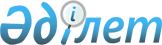 О внесении изменения в распоряжение Премьер-Министра Республики Казахстан от 3 мая 2016 года № 33-р "О создании Совета по экономической политике"Распоряжение Премьер-Министра Республики Казахстан от 1 февраля 2023 года № 15-р
      Внести в распоряжение Премьер-Министра Республики Казахстан от 3 мая 2016 года № 33-р "О создании Совета по экономической политике" следующее изменение:
      в составе Совета по экономической политике, утвержденном указанным распоряжением:
      строку:
      "Руководитель Канцелярии Премьер-Министра Республики Казахстан." исключить.
					© 2012. РГП на ПХВ «Институт законодательства и правовой информации Республики Казахстан» Министерства юстиции Республики Казахстан
				
      Премьер-Министр 

А. Смаилов
